İSTEK ÖZEL ATANUR OĞUZ ANAOKULU 2022-2023 EĞİTİM ÖĞRETİM YILI 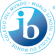 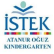 VELİ ÖĞRETMEN GÖRÜŞME GÜN VE SAATLERİ ⮚ Sınıf öğretmenleri ile yapacağınız görüşmelerde önceden randevu alırsanız toplantınız daha verimli geçecektir. ⮚ Belirtilen günler dışından görüşmek istediğiniz acil konular için sınıf öğretmeninizden randevu alarak görüşebilirsiniz. ⮚ Sınıf öğretmeni ile telefon görüşme saatleri; Sabah: 08:00-08:30 Akşam: 16:00-16.45 Diğer saatlerde ise okul yöneticilerimiz, anaokulu psikologlarımız ve anaokulu asistanımız Hatice ÇARDAK ile iletişime geçebilirsiniz. ⮚ Öğretmenlerimizle yüz yüze ya da çevrimiçi görüşmek isteyen velilerimiz, öğretmenlerimizle mail yolu ile iletişime geçebilirler.ÖĞRETMENİN ADI GÖREVİ SINIF GÜN SAAT MAİL ADRESİAYGÜN AKAL YILDIRIM OKUL MÜDÜRÜ TÜM ANAOKULU HERGÜN 09.00-16:00 aygun.akal@istek.k12.trARİFE ALTUNOK ANAOKULU MÜDÜR  YARDIMCISI TÜM ANAOKULU HERGÜN 09:00-16:00 arife.altunok@istek.k12.trHİLAL TUĞÇE BAŞ PSİKOLOJİK  DANIŞMANHAZIRLIK  SINIFLARI HERGÜN 09:00-16:00 hilal.bas@istek.k12.trKÜBRA AKBULUT PSİKOLOJİK  DANIŞMAN3/4/5 YAŞ  GRUPLARI HERGÜN 09:00-16:00 kubra.akbulut@istek.k12.trZEYNEP AKENGİN NUR-HELİN  AKTAŞ ECE GÜL ENGİNSINIF  ÖĞRETMENLERİ HZ -APAZARTESİ  SALI 16:00-17:00 zeynep.nur@istek.k12.tr ece.engin@istek.k12.trÖZLEM AĞGÜL-HELİN AKTAŞ ZEYNEP ESRA ALTUNTAŞSINIF  ÖĞRETMENLERİ HZ-BÇARŞAMBA PERŞEMBE 16:00-17:00 ozlem.aggul@istek.k12.tr esra.altuntas@istek.k12.trÖZGE ADIGÜZEL-ŞERİFE ŞAHİN EZGİ ÖZGÖRSINIF  ÖĞRETMENLERİ HZ-CPERŞEMBE CUMA 16:00-17:00 ozge.adiguzel@istek.k12.tr ezgi.ozgor@istek.k12.trSEMA TÜRK –ŞERİFE ŞAHİN MİRAY GÜLEŞSINIF  ÖĞRETMENLERİ HZ-DPAZARTESİ  SALI 16:00-17:00 sema.turk@istek.k12.tr;  miray.gules@istek.k12.trARZU DUMAN –DİLŞAD AZİZ EZGİ ÖZGÖRSINIF  ÖĞRETMENLERİ HZ-EPAZARTESİ SALI 16:00-17:00 arzu.duman@istek.k12.tr ezgi.ozgor@istek.k12.trKADER ERDAĞ – DENİZ YILDIRIM TALYA GEVİKSINIF  ÖĞRETMENLERİ 4-5-FSALI  ÇARŞAMBA 16:00-17:00 kader.erdag@istek.k12.tr;  talya.gevik@istek.k12.trNESLİHAN IŞIK- DENİZ YILDIRIM TALYA GEVİKSINIF  ÖĞRETMENLERİ 4-5-GPERŞEMBE CUMA 16:00-17:00 neslihan.isik@istek.k12.tr talya.gevik@istek.k12.trYASEMİN KARAKOYUN – TUĞBA  YAVUZ-SELİN KARAKAYASINIF  ÖĞRETMENLERİ 4-5-HPERŞEMBE CUMA 16:00-17:00 yasemin.karakoyun@istek.k12.tr selin.karakaya@istek.k12.trBURCU GÜLDAL– CANSU ONAN SELİN KARAKAYASINIF  ÖĞRETMENLER 3-4-JPAZARTESİ  SALI 16:00-17:00 burcu.zorlu@istek.k12.tr selin.karakaya@istek.k12.trSEMRA ÖZÇELİK OFLEZERBİLİŞİM  TEKNOLOJİLERİ KODLAMA TÜM ANAOKULU PAZARTESİ 15.30-16.00semra.oflezer@istek.k12.trYEŞİM ÇİNÇEOĞLU BALE/MODERN  DANS TÜM ANAOKULU SALI 15:30-16:00 yesim.cinceoglu@istek.k12.trMURAT YAZICI MÜZİK / RİTM HAZIRLIK  SINIFLARI PAZARTESİ 15:00-15.30 murat.yazici@istek.k12.tr;BATUHAN RÜZGAR MÜZİK / RİTM 3/4/5 YAŞ  GRUPLARI ÇARŞAMBA 16:00-16:30 batuhan.ruzgar@istek.k12.trBESTE TUĞÇEM AKGÜN BEDEN EĞİTİMİ/  CİMNASTİK TÜM ANAOKULU CUMA 09:00-09:30 tugcem.akgun@istek.k12.trAYŞENUR KÜBRA NUHOĞLU DRAMA TÜM ANAOKULU SALI 12:00-12:30 kubra.nuhoglu@istek.k12.trDERYA AKGÖZ ŞAYİN SATRANÇ TÜM ANAOKULU CUMA 09:00-09:30 derya.sayin@istek.k12.trTANER POLAT GÖRSEL SANATLAR RESİMHAZIRLIK  SINIFLARI ÇARŞAMBA 15:00-15:30 taner.polat@istek.k12.trESRA ZEYNEP ÖZERAKIN GÖRSEL SANATLAR RESİM3/4/5 YAŞ  GRUPLARI PAZARTESİ 09:00-09:30 esra.ozerakin@istek.k12.tr